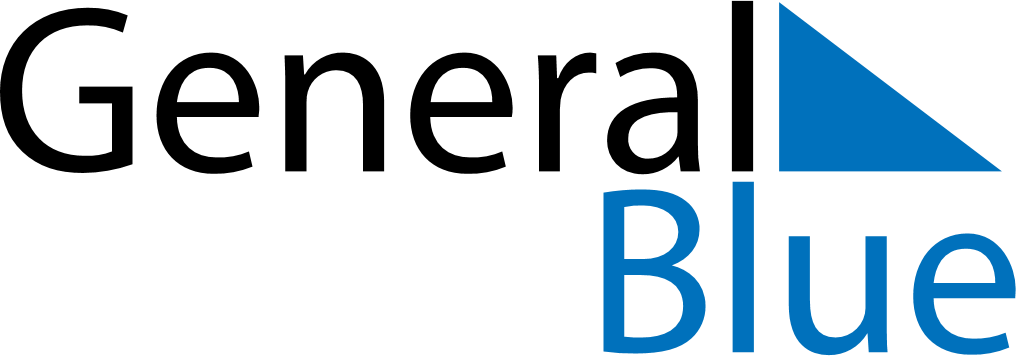 March 2024March 2024March 2024March 2024March 2024March 2024March 2024Vionnaz, Valais, SwitzerlandVionnaz, Valais, SwitzerlandVionnaz, Valais, SwitzerlandVionnaz, Valais, SwitzerlandVionnaz, Valais, SwitzerlandVionnaz, Valais, SwitzerlandVionnaz, Valais, SwitzerlandSundayMondayMondayTuesdayWednesdayThursdayFridaySaturday12Sunrise: 7:11 AMSunset: 6:18 PMDaylight: 11 hours and 6 minutes.Sunrise: 7:09 AMSunset: 6:19 PMDaylight: 11 hours and 9 minutes.34456789Sunrise: 7:07 AMSunset: 6:20 PMDaylight: 11 hours and 13 minutes.Sunrise: 7:05 AMSunset: 6:22 PMDaylight: 11 hours and 16 minutes.Sunrise: 7:05 AMSunset: 6:22 PMDaylight: 11 hours and 16 minutes.Sunrise: 7:04 AMSunset: 6:23 PMDaylight: 11 hours and 19 minutes.Sunrise: 7:02 AMSunset: 6:25 PMDaylight: 11 hours and 22 minutes.Sunrise: 7:00 AMSunset: 6:26 PMDaylight: 11 hours and 26 minutes.Sunrise: 6:58 AMSunset: 6:27 PMDaylight: 11 hours and 29 minutes.Sunrise: 6:56 AMSunset: 6:29 PMDaylight: 11 hours and 32 minutes.1011111213141516Sunrise: 6:54 AMSunset: 6:30 PMDaylight: 11 hours and 36 minutes.Sunrise: 6:52 AMSunset: 6:32 PMDaylight: 11 hours and 39 minutes.Sunrise: 6:52 AMSunset: 6:32 PMDaylight: 11 hours and 39 minutes.Sunrise: 6:50 AMSunset: 6:33 PMDaylight: 11 hours and 42 minutes.Sunrise: 6:48 AMSunset: 6:34 PMDaylight: 11 hours and 46 minutes.Sunrise: 6:46 AMSunset: 6:36 PMDaylight: 11 hours and 49 minutes.Sunrise: 6:44 AMSunset: 6:37 PMDaylight: 11 hours and 52 minutes.Sunrise: 6:43 AMSunset: 6:38 PMDaylight: 11 hours and 55 minutes.1718181920212223Sunrise: 6:41 AMSunset: 6:40 PMDaylight: 11 hours and 59 minutes.Sunrise: 6:39 AMSunset: 6:41 PMDaylight: 12 hours and 2 minutes.Sunrise: 6:39 AMSunset: 6:41 PMDaylight: 12 hours and 2 minutes.Sunrise: 6:37 AMSunset: 6:43 PMDaylight: 12 hours and 5 minutes.Sunrise: 6:35 AMSunset: 6:44 PMDaylight: 12 hours and 9 minutes.Sunrise: 6:33 AMSunset: 6:45 PMDaylight: 12 hours and 12 minutes.Sunrise: 6:31 AMSunset: 6:47 PMDaylight: 12 hours and 15 minutes.Sunrise: 6:29 AMSunset: 6:48 PMDaylight: 12 hours and 19 minutes.2425252627282930Sunrise: 6:27 AMSunset: 6:49 PMDaylight: 12 hours and 22 minutes.Sunrise: 6:25 AMSunset: 6:51 PMDaylight: 12 hours and 25 minutes.Sunrise: 6:25 AMSunset: 6:51 PMDaylight: 12 hours and 25 minutes.Sunrise: 6:23 AMSunset: 6:52 PMDaylight: 12 hours and 29 minutes.Sunrise: 6:21 AMSunset: 6:53 PMDaylight: 12 hours and 32 minutes.Sunrise: 6:19 AMSunset: 6:55 PMDaylight: 12 hours and 35 minutes.Sunrise: 6:17 AMSunset: 6:56 PMDaylight: 12 hours and 38 minutes.Sunrise: 6:15 AMSunset: 6:57 PMDaylight: 12 hours and 42 minutes.31Sunrise: 7:13 AMSunset: 7:59 PMDaylight: 12 hours and 45 minutes.